tammikuu 2013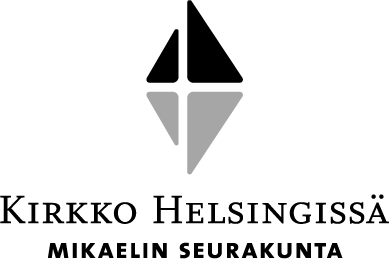 HELSINGIN MIKAELIN SEURAKUNNANNUORTEN TOIMINNAN LEIRISÄÄNTÖJÄKOTONA KESKUSTELTAVAKSITURVALLISUUSToivomme, että kodeissa keskustellaan tähän kirjatuista periaatteista ennen leirijakson alkua. Kaikkien viihtyvyyden ja turvallisuuden vuoksi sitoudumme noudattamaan yhteisiä ohjeita. Onnistuneeseen leiriin/retkeen kuuluu, että otamme toinen toisemme huomioon. TURVALLISUUSKYSELYTurvallisuuskysely täytetään kotona, ja palautetaan sekä huoltajan että osallistujan allekirjoittamana viimeistään leirille lähdettäessä. Pyydämme näitä tietoja leirin turvallisuuden ja onnistumisen vuoksi. Toivomme huoltajan olevan yhteydessä ohjaajiin myös muista mahdollisista nuoren rippikoulukokemuksen kannalta merkittävistä asioista. Tietoja käsitellään luottamuksellisesti.TAPATURMAVAKUUTUSSeurakunta on tapaturmavakuuttanut kaikki leiriläiset. Toiselle henkilölle tai yhteisille tai toisen tavaroille itse aiheutetuista vahingoista vastaa tekijä.MATKAPUHELIMETLeirillä saa käyttää omaa puhelinta päivällä vapaa-ajalla. Yhteisen ohjelman aikana ja hiljaisuuden aikana puhelimet pidetään suljettuina tai äänettömällä.VALOKUVAUSSeurakunnan työntekijöiden leirillä ottamia valokuvia voidaan käyttää seurakunnan julkaisuissa ja kotisivuilla, mikäli huoltajat eivät sitä erikseen kiellä.TUPAKKA, ALKOHOLI, PÄIHTEETSeurakunnan alle 18-vuotiaiden toiminta on savutonta. Toiminnassa tuetaan nuorten savuttomuutta tupakkalain edellyttämällä tavalla. Laki kieltää alle 18-vuotiaalta tupakkatuotteiden hallussapidon. Myös alkoholin ja muiden päihteiden tuominen retkelle/leirille tai niiden käyttäminen on kiellettyä. Jos kieltoja rikotaan, työntekijät ottavat yhteyttä nuoren huoltajiin. Toistuva sääntöjen rikkominen johtaa leirin/retken keskeytymiseen.  Alkoholin käyttö tai hallussapito johtaa välittömästi rippikoululeirin keskeytymiseen, ja huumeiden hallussapidosta tai käytöstä työntekijät ilmoittavat poliisille ja sosiaaliviranomaiselle.LEIRIN KESKEYTYMINENSairastapauksissa tai muissa ongelmatilanteissa nuorella tulee olla mahdollisuus palata kotiinsa tai muuhun huoltajan osoittamaan paikkaan. Keskeytymistilanteessa huoltaja noutaa nuoren leiriltä tai kustantaa hänelle ja saattajalle kyydin.LISÄTIETOJA LEIRISÄÄNNÖISTÄ VOI TIEDUSTELLA LEIRIN/RETKEN OHJAAJILTA.OSALLISTUJATIEDOT JA TURVALLISUUSKYSELYHUOLTAJILLE JA LEIRILÄISELLE
Osallistujan tiedot:Tiedot ovat luottamuksellisia ja ne ovat vain rippikoulun ohjaajan käytettävissä.Osallistujatiedot hävitetään asianmukaisesti heti rippikoulun päätyttyä.EtunimiEtunimiSukunimiSukunimiSukunimiSukunimiSyntymäaikaSyntymäaikaPuhelinPuhelinPuhelinPuhelinOsoiteOsoitePostinumeroPostinumeroPostinumeroPostinumeroPostinumeroPostinumeroAnnan lapselleni luvan osallistua Helsingin Mikaelin seurakunnan leirille/retkelle ohjelman mukaisesti.Annan lapselleni luvan osallistua Helsingin Mikaelin seurakunnan leirille/retkelle ohjelman mukaisesti.Annan lapselleni luvan osallistua Helsingin Mikaelin seurakunnan leirille/retkelle ohjelman mukaisesti.Annan lapselleni luvan osallistua Helsingin Mikaelin seurakunnan leirille/retkelle ohjelman mukaisesti.Annan lapselleni luvan osallistua Helsingin Mikaelin seurakunnan leirille/retkelle ohjelman mukaisesti.Annan lapselleni luvan osallistua Helsingin Mikaelin seurakunnan leirille/retkelle ohjelman mukaisesti.Annan lapselleni luvan osallistua Helsingin Mikaelin seurakunnan leirille/retkelle ohjelman mukaisesti.Annan lapselleni luvan osallistua Helsingin Mikaelin seurakunnan leirille/retkelle ohjelman mukaisesti.Annan lapselleni luvan osallistua Helsingin Mikaelin seurakunnan leirille/retkelle ohjelman mukaisesti.Annan lapselleni luvan osallistua Helsingin Mikaelin seurakunnan leirille/retkelle ohjelman mukaisesti.Annan lapselleni luvan osallistua Helsingin Mikaelin seurakunnan leirille/retkelle ohjelman mukaisesti.Annan lapselleni luvan osallistua Helsingin Mikaelin seurakunnan leirille/retkelle ohjelman mukaisesti.Annan lapselleni luvan osallistua Helsingin Mikaelin seurakunnan leirille/retkelle ohjelman mukaisesti.Annan lapselleni luvan osallistua Helsingin Mikaelin seurakunnan leirille/retkelle ohjelman mukaisesti.Annan lapselleni luvan osallistua Helsingin Mikaelin seurakunnan leirille/retkelle ohjelman mukaisesti.Annan lapselleni luvan osallistua Helsingin Mikaelin seurakunnan leirille/retkelle ohjelman mukaisesti.Annan lapselleni luvan osallistua Helsingin Mikaelin seurakunnan leirille/retkelle ohjelman mukaisesti.Annan lapselleni luvan osallistua Helsingin Mikaelin seurakunnan leirille/retkelle ohjelman mukaisesti.Annan lapselleni luvan osallistua Helsingin Mikaelin seurakunnan leirille/retkelle ohjelman mukaisesti.Annan lapselleni luvan osallistua Helsingin Mikaelin seurakunnan leirille/retkelle ohjelman mukaisesti.Annan lapselleni luvan osallistua Helsingin Mikaelin seurakunnan leirille/retkelle ohjelman mukaisesti.Annan lapselleni luvan osallistua Helsingin Mikaelin seurakunnan leirille/retkelle ohjelman mukaisesti.Annan lapselleni luvan osallistua Helsingin Mikaelin seurakunnan leirille/retkelle ohjelman mukaisesti.Annan lapselleni luvan osallistua Helsingin Mikaelin seurakunnan leirille/retkelle ohjelman mukaisesti.Annan lapselleni luvan osallistua Helsingin Mikaelin seurakunnan leirille/retkelle ohjelman mukaisesti.Annan lapselleni luvan osallistua Helsingin Mikaelin seurakunnan leirille/retkelle ohjelman mukaisesti.Annan lapselleni luvan osallistua Helsingin Mikaelin seurakunnan leirille/retkelle ohjelman mukaisesti.Annan lapselleni luvan osallistua Helsingin Mikaelin seurakunnan leirille/retkelle ohjelman mukaisesti.Annan lapselleni luvan osallistua Helsingin Mikaelin seurakunnan leirille/retkelle ohjelman mukaisesti.Annan lapselleni luvan osallistua Helsingin Mikaelin seurakunnan leirille/retkelle ohjelman mukaisesti.Annan lapselleni luvan osallistua Helsingin Mikaelin seurakunnan leirille/retkelle ohjelman mukaisesti.Annan lapselleni luvan osallistua Helsingin Mikaelin seurakunnan leirille/retkelle ohjelman mukaisesti.Annan lapselleni luvan osallistua Helsingin Mikaelin seurakunnan leirille/retkelle ohjelman mukaisesti.Annan lapselleni luvan osallistua Helsingin Mikaelin seurakunnan leirille/retkelle ohjelman mukaisesti.Annan lapselleni luvan osallistua Helsingin Mikaelin seurakunnan leirille/retkelle ohjelman mukaisesti.Leiripaikka     Leiripaikka     Leiripaikka     Leiripaikka     Leiripaikka     Leiripaikka     Leiripaikka     Leiripaikka     Leiripaikka     Leiripaikka     Leiripaikka     Leiripaikka     Leiripaikka     Leiripaikka     Leiripaikka     Leiripaikka     Leiripaikka     Leiripaikka     Leiripaikka     Leiriaika            Leiriaika            Leiriaika            Leiriaika            Leiriaika            Leiriaika            Leiriaika            Leiriaika            Leiriaika            Leiriaika            Leiriaika            Leiriaika            Leiriaika            Leiriaika            Leiriaika            Leiriaika            Täytä seuraavat kysymykset (rastita oikea vaihtoehto)Täytä seuraavat kysymykset (rastita oikea vaihtoehto)Täytä seuraavat kysymykset (rastita oikea vaihtoehto)Täytä seuraavat kysymykset (rastita oikea vaihtoehto)Täytä seuraavat kysymykset (rastita oikea vaihtoehto)Täytä seuraavat kysymykset (rastita oikea vaihtoehto)Täytä seuraavat kysymykset (rastita oikea vaihtoehto)Täytä seuraavat kysymykset (rastita oikea vaihtoehto)Täytä seuraavat kysymykset (rastita oikea vaihtoehto)Täytä seuraavat kysymykset (rastita oikea vaihtoehto)Täytä seuraavat kysymykset (rastita oikea vaihtoehto)Täytä seuraavat kysymykset (rastita oikea vaihtoehto)Täytä seuraavat kysymykset (rastita oikea vaihtoehto)Täytä seuraavat kysymykset (rastita oikea vaihtoehto)Täytä seuraavat kysymykset (rastita oikea vaihtoehto)Täytä seuraavat kysymykset (rastita oikea vaihtoehto)Täytä seuraavat kysymykset (rastita oikea vaihtoehto)Täytä seuraavat kysymykset (rastita oikea vaihtoehto)Täytä seuraavat kysymykset (rastita oikea vaihtoehto)Täytä seuraavat kysymykset (rastita oikea vaihtoehto)Täytä seuraavat kysymykset (rastita oikea vaihtoehto)Täytä seuraavat kysymykset (rastita oikea vaihtoehto)Täytä seuraavat kysymykset (rastita oikea vaihtoehto)Täytä seuraavat kysymykset (rastita oikea vaihtoehto)Täytä seuraavat kysymykset (rastita oikea vaihtoehto)Täytä seuraavat kysymykset (rastita oikea vaihtoehto)Täytä seuraavat kysymykset (rastita oikea vaihtoehto)Täytä seuraavat kysymykset (rastita oikea vaihtoehto)Täytä seuraavat kysymykset (rastita oikea vaihtoehto)Täytä seuraavat kysymykset (rastita oikea vaihtoehto)Täytä seuraavat kysymykset (rastita oikea vaihtoehto)Täytä seuraavat kysymykset (rastita oikea vaihtoehto)Täytä seuraavat kysymykset (rastita oikea vaihtoehto)Täytä seuraavat kysymykset (rastita oikea vaihtoehto)Täytä seuraavat kysymykset (rastita oikea vaihtoehto)Ruoka-aineherkkyydet ja erityisruokavaliot:Ruoka-aineherkkyydet ja erityisruokavaliot:Ruoka-aineherkkyydet ja erityisruokavaliot:Ruoka-aineherkkyydet ja erityisruokavaliot:Ruoka-aineherkkyydet ja erityisruokavaliot:Ruoka-aineherkkyydet ja erityisruokavaliot:Ruoka-aineherkkyydet ja erityisruokavaliot:Ruoka-aineherkkyydet ja erityisruokavaliot:Ruoka-aineherkkyydet ja erityisruokavaliot:Ruoka-aineherkkyydet ja erityisruokavaliot:Ruoka-aineherkkyydet ja erityisruokavaliot:Ruoka-aineherkkyydet ja erityisruokavaliot:Ruoka-aineherkkyydet ja erityisruokavaliot:Ruoka-aineherkkyydet ja erityisruokavaliot:Ruoka-aineherkkyydet ja erityisruokavaliot:Ruoka-aineherkkyydet ja erityisruokavaliot:Ruoka-aineherkkyydet ja erityisruokavaliot:Ruoka-aineherkkyydet ja erityisruokavaliot:Ruoka-aineherkkyydet ja erityisruokavaliot:Ruoka-aineherkkyydet ja erityisruokavaliot:Ruoka-aineherkkyydet ja erityisruokavaliot:Ruoka-aineherkkyydet ja erityisruokavaliot:Ruoka-aineherkkyydet ja erityisruokavaliot:Ruoka-aineherkkyydet ja erityisruokavaliot:Ruoka-aineherkkyydet ja erityisruokavaliot:Ruoka-aineherkkyydet ja erityisruokavaliot:Ruoka-aineherkkyydet ja erityisruokavaliot:Ruoka-aineherkkyydet ja erityisruokavaliot:Ruoka-aineherkkyydet ja erityisruokavaliot:Ruoka-aineherkkyydet ja erityisruokavaliot:Ruoka-aineherkkyydet ja erityisruokavaliot:Ruoka-aineherkkyydet ja erityisruokavaliot:Ruoka-aineherkkyydet ja erityisruokavaliot:Ruoka-aineherkkyydet ja erityisruokavaliot:Ruoka-aineherkkyydet ja erityisruokavaliot:eieieieieionononononLääkeaineherkkyydet, sairaudet, allergiat ja lääkitykset, jotka ohjaajan on hyvä tietää:Lääkeaineherkkyydet, sairaudet, allergiat ja lääkitykset, jotka ohjaajan on hyvä tietää:Lääkeaineherkkyydet, sairaudet, allergiat ja lääkitykset, jotka ohjaajan on hyvä tietää:Lääkeaineherkkyydet, sairaudet, allergiat ja lääkitykset, jotka ohjaajan on hyvä tietää:Lääkeaineherkkyydet, sairaudet, allergiat ja lääkitykset, jotka ohjaajan on hyvä tietää:Lääkeaineherkkyydet, sairaudet, allergiat ja lääkitykset, jotka ohjaajan on hyvä tietää:Lääkeaineherkkyydet, sairaudet, allergiat ja lääkitykset, jotka ohjaajan on hyvä tietää:Lääkeaineherkkyydet, sairaudet, allergiat ja lääkitykset, jotka ohjaajan on hyvä tietää:Lääkeaineherkkyydet, sairaudet, allergiat ja lääkitykset, jotka ohjaajan on hyvä tietää:Lääkeaineherkkyydet, sairaudet, allergiat ja lääkitykset, jotka ohjaajan on hyvä tietää:Lääkeaineherkkyydet, sairaudet, allergiat ja lääkitykset, jotka ohjaajan on hyvä tietää:Lääkeaineherkkyydet, sairaudet, allergiat ja lääkitykset, jotka ohjaajan on hyvä tietää:Lääkeaineherkkyydet, sairaudet, allergiat ja lääkitykset, jotka ohjaajan on hyvä tietää:Lääkeaineherkkyydet, sairaudet, allergiat ja lääkitykset, jotka ohjaajan on hyvä tietää:Lääkeaineherkkyydet, sairaudet, allergiat ja lääkitykset, jotka ohjaajan on hyvä tietää:Lääkeaineherkkyydet, sairaudet, allergiat ja lääkitykset, jotka ohjaajan on hyvä tietää:Lääkeaineherkkyydet, sairaudet, allergiat ja lääkitykset, jotka ohjaajan on hyvä tietää:Lääkeaineherkkyydet, sairaudet, allergiat ja lääkitykset, jotka ohjaajan on hyvä tietää:Lääkeaineherkkyydet, sairaudet, allergiat ja lääkitykset, jotka ohjaajan on hyvä tietää:Lääkeaineherkkyydet, sairaudet, allergiat ja lääkitykset, jotka ohjaajan on hyvä tietää:Lääkeaineherkkyydet, sairaudet, allergiat ja lääkitykset, jotka ohjaajan on hyvä tietää:Lääkeaineherkkyydet, sairaudet, allergiat ja lääkitykset, jotka ohjaajan on hyvä tietää:Lääkeaineherkkyydet, sairaudet, allergiat ja lääkitykset, jotka ohjaajan on hyvä tietää:Lääkeaineherkkyydet, sairaudet, allergiat ja lääkitykset, jotka ohjaajan on hyvä tietää:Lääkeaineherkkyydet, sairaudet, allergiat ja lääkitykset, jotka ohjaajan on hyvä tietää:Lääkeaineherkkyydet, sairaudet, allergiat ja lääkitykset, jotka ohjaajan on hyvä tietää:Lääkeaineherkkyydet, sairaudet, allergiat ja lääkitykset, jotka ohjaajan on hyvä tietää:Lääkeaineherkkyydet, sairaudet, allergiat ja lääkitykset, jotka ohjaajan on hyvä tietää:Lääkeaineherkkyydet, sairaudet, allergiat ja lääkitykset, jotka ohjaajan on hyvä tietää:Lääkeaineherkkyydet, sairaudet, allergiat ja lääkitykset, jotka ohjaajan on hyvä tietää:Lääkeaineherkkyydet, sairaudet, allergiat ja lääkitykset, jotka ohjaajan on hyvä tietää:Lääkeaineherkkyydet, sairaudet, allergiat ja lääkitykset, jotka ohjaajan on hyvä tietää:Lääkeaineherkkyydet, sairaudet, allergiat ja lääkitykset, jotka ohjaajan on hyvä tietää:Lääkeaineherkkyydet, sairaudet, allergiat ja lääkitykset, jotka ohjaajan on hyvä tietää:Lääkeaineherkkyydet, sairaudet, allergiat ja lääkitykset, jotka ohjaajan on hyvä tietää:eieieieieionononononMuita asioita, jotka ohjaajan on hyvä tietää, esim. oppimisvaikeudet:  (jatka tarvittaessa kääntöpuolelle)Muita asioita, jotka ohjaajan on hyvä tietää, esim. oppimisvaikeudet:  (jatka tarvittaessa kääntöpuolelle)Muita asioita, jotka ohjaajan on hyvä tietää, esim. oppimisvaikeudet:  (jatka tarvittaessa kääntöpuolelle)Muita asioita, jotka ohjaajan on hyvä tietää, esim. oppimisvaikeudet:  (jatka tarvittaessa kääntöpuolelle)Muita asioita, jotka ohjaajan on hyvä tietää, esim. oppimisvaikeudet:  (jatka tarvittaessa kääntöpuolelle)Muita asioita, jotka ohjaajan on hyvä tietää, esim. oppimisvaikeudet:  (jatka tarvittaessa kääntöpuolelle)Muita asioita, jotka ohjaajan on hyvä tietää, esim. oppimisvaikeudet:  (jatka tarvittaessa kääntöpuolelle)Muita asioita, jotka ohjaajan on hyvä tietää, esim. oppimisvaikeudet:  (jatka tarvittaessa kääntöpuolelle)Muita asioita, jotka ohjaajan on hyvä tietää, esim. oppimisvaikeudet:  (jatka tarvittaessa kääntöpuolelle)Muita asioita, jotka ohjaajan on hyvä tietää, esim. oppimisvaikeudet:  (jatka tarvittaessa kääntöpuolelle)Muita asioita, jotka ohjaajan on hyvä tietää, esim. oppimisvaikeudet:  (jatka tarvittaessa kääntöpuolelle)Muita asioita, jotka ohjaajan on hyvä tietää, esim. oppimisvaikeudet:  (jatka tarvittaessa kääntöpuolelle)Muita asioita, jotka ohjaajan on hyvä tietää, esim. oppimisvaikeudet:  (jatka tarvittaessa kääntöpuolelle)Muita asioita, jotka ohjaajan on hyvä tietää, esim. oppimisvaikeudet:  (jatka tarvittaessa kääntöpuolelle)Muita asioita, jotka ohjaajan on hyvä tietää, esim. oppimisvaikeudet:  (jatka tarvittaessa kääntöpuolelle)Muita asioita, jotka ohjaajan on hyvä tietää, esim. oppimisvaikeudet:  (jatka tarvittaessa kääntöpuolelle)Muita asioita, jotka ohjaajan on hyvä tietää, esim. oppimisvaikeudet:  (jatka tarvittaessa kääntöpuolelle)Muita asioita, jotka ohjaajan on hyvä tietää, esim. oppimisvaikeudet:  (jatka tarvittaessa kääntöpuolelle)Muita asioita, jotka ohjaajan on hyvä tietää, esim. oppimisvaikeudet:  (jatka tarvittaessa kääntöpuolelle)Muita asioita, jotka ohjaajan on hyvä tietää, esim. oppimisvaikeudet:  (jatka tarvittaessa kääntöpuolelle)Muita asioita, jotka ohjaajan on hyvä tietää, esim. oppimisvaikeudet:  (jatka tarvittaessa kääntöpuolelle)Muita asioita, jotka ohjaajan on hyvä tietää, esim. oppimisvaikeudet:  (jatka tarvittaessa kääntöpuolelle)Muita asioita, jotka ohjaajan on hyvä tietää, esim. oppimisvaikeudet:  (jatka tarvittaessa kääntöpuolelle)Muita asioita, jotka ohjaajan on hyvä tietää, esim. oppimisvaikeudet:  (jatka tarvittaessa kääntöpuolelle)Muita asioita, jotka ohjaajan on hyvä tietää, esim. oppimisvaikeudet:  (jatka tarvittaessa kääntöpuolelle)Muita asioita, jotka ohjaajan on hyvä tietää, esim. oppimisvaikeudet:  (jatka tarvittaessa kääntöpuolelle)Muita asioita, jotka ohjaajan on hyvä tietää, esim. oppimisvaikeudet:  (jatka tarvittaessa kääntöpuolelle)Muita asioita, jotka ohjaajan on hyvä tietää, esim. oppimisvaikeudet:  (jatka tarvittaessa kääntöpuolelle)Muita asioita, jotka ohjaajan on hyvä tietää, esim. oppimisvaikeudet:  (jatka tarvittaessa kääntöpuolelle)Muita asioita, jotka ohjaajan on hyvä tietää, esim. oppimisvaikeudet:  (jatka tarvittaessa kääntöpuolelle)Muita asioita, jotka ohjaajan on hyvä tietää, esim. oppimisvaikeudet:  (jatka tarvittaessa kääntöpuolelle)Muita asioita, jotka ohjaajan on hyvä tietää, esim. oppimisvaikeudet:  (jatka tarvittaessa kääntöpuolelle)Muita asioita, jotka ohjaajan on hyvä tietää, esim. oppimisvaikeudet:  (jatka tarvittaessa kääntöpuolelle)Muita asioita, jotka ohjaajan on hyvä tietää, esim. oppimisvaikeudet:  (jatka tarvittaessa kääntöpuolelle)Muita asioita, jotka ohjaajan on hyvä tietää, esim. oppimisvaikeudet:  (jatka tarvittaessa kääntöpuolelle)eieieieieionononononUimataito:            ei osaa uidaUimataito:            ei osaa uidaUimataito:            ei osaa uidaUimataito:            ei osaa uidaUimataito:            ei osaa uidaUimataito:            ei osaa uidaUimataito:            ei osaa uidaUimataito:            ei osaa uidaUimataito:            ei osaa uidaUimataito:            ei osaa uidaosaa uida vähänosaa uida vähänosaa uida vähänosaa uida vähänosaa uida vähänosaa uida vähänosaa uida vähänosaa uida vähänosaa uida vähänosaa uida vähänosaa uida vähänosaa uida vähänosaa uida hyvinosaa uida hyvinosaa uida hyvinosaa uida hyvinosaa uida hyvinHuoltajat: Huoltajat: Huoltajat: Huoltajat: Puhelinnumerot:Puhelinnumerot:Puhelinnumerot:Puhelinnumerot:Puhelinnumerot:Puhelinnumerot:josta tavoittaa josta tavoittaa josta tavoittaa josta tavoittaa josta tavoittaa josta tavoittaa josta tavoittaa josta tavoittaa josta tavoittaa josta tavoittaa ---välisenä aikanavälisenä aikanavälisenä aikanavälisenä aikanavälisenä aikanavälisenä aikanajosta tavoittaa josta tavoittaa josta tavoittaa josta tavoittaa josta tavoittaa josta tavoittaa josta tavoittaa josta tavoittaa josta tavoittaa josta tavoittaa ---välisenä aikanavälisenä aikanavälisenä aikanavälisenä aikanavälisenä aikanavälisenä aikanaTiedot antoi:Tiedot antoi:Tiedot antoi:Tiedot antoi:Tiedot antoi:Tiedot antoi:Tiedot antoi:Tiedot antoi:Tiedot antoi:Tiedot antoi:Tiedot antoi:Tiedot antoi:Tiedot antoi:Tiedot antoi:Tiedot antoi:Tiedot antoi:Tiedot antoi:Tiedot antoi:Tiedot antoi:Tiedot antoi:Tiedot antoi:Tiedot antoi:Tiedot antoi:Tiedot antoi:Tiedot antoi:Tiedot antoi:Tiedot antoi:Tiedot antoi:Tiedot antoi:Tiedot antoi:Tiedot antoi:Tiedot antoi:Tiedot antoi:Tiedot antoi:Tiedot antoi:paikka Osallistuja täyttää:paikka Osallistuja täyttää:paikka Osallistuja täyttää:paikka Osallistuja täyttää:paikka Osallistuja täyttää:paikka Osallistuja täyttää:päivämääräpäivämääräpäivämääräpäivämääräpäivämääräpäivämääräpäivämääräpäivämääräpäivämäärä      Huoltajan allekirjoitus
      Huoltajan allekirjoitus
      Huoltajan allekirjoitus
      Huoltajan allekirjoitus
      Huoltajan allekirjoitus
      Huoltajan allekirjoitus
      Huoltajan allekirjoitus
      Huoltajan allekirjoitus
      Huoltajan allekirjoitus
      Huoltajan allekirjoitus
      Huoltajan allekirjoitus
      Huoltajan allekirjoitus
      Huoltajan allekirjoitus
      Huoltajan allekirjoitus
      Huoltajan allekirjoitus
      Huoltajan allekirjoitus
      Huoltajan allekirjoitus
      Huoltajan allekirjoitus
      Huoltajan allekirjoitus
      Huoltajan allekirjoitus
Olen lukenut leirisäännöt ja sitoudun noudattamaan niitä yhteisen rippikoulun onnistumiseksi.Olen lukenut leirisäännöt ja sitoudun noudattamaan niitä yhteisen rippikoulun onnistumiseksi.Olen lukenut leirisäännöt ja sitoudun noudattamaan niitä yhteisen rippikoulun onnistumiseksi.Olen lukenut leirisäännöt ja sitoudun noudattamaan niitä yhteisen rippikoulun onnistumiseksi.Olen lukenut leirisäännöt ja sitoudun noudattamaan niitä yhteisen rippikoulun onnistumiseksi.Olen lukenut leirisäännöt ja sitoudun noudattamaan niitä yhteisen rippikoulun onnistumiseksi.Olen lukenut leirisäännöt ja sitoudun noudattamaan niitä yhteisen rippikoulun onnistumiseksi.Olen lukenut leirisäännöt ja sitoudun noudattamaan niitä yhteisen rippikoulun onnistumiseksi.Olen lukenut leirisäännöt ja sitoudun noudattamaan niitä yhteisen rippikoulun onnistumiseksi.Olen lukenut leirisäännöt ja sitoudun noudattamaan niitä yhteisen rippikoulun onnistumiseksi.Olen lukenut leirisäännöt ja sitoudun noudattamaan niitä yhteisen rippikoulun onnistumiseksi.Olen lukenut leirisäännöt ja sitoudun noudattamaan niitä yhteisen rippikoulun onnistumiseksi.Olen lukenut leirisäännöt ja sitoudun noudattamaan niitä yhteisen rippikoulun onnistumiseksi.Olen lukenut leirisäännöt ja sitoudun noudattamaan niitä yhteisen rippikoulun onnistumiseksi.Olen lukenut leirisäännöt ja sitoudun noudattamaan niitä yhteisen rippikoulun onnistumiseksi.Olen lukenut leirisäännöt ja sitoudun noudattamaan niitä yhteisen rippikoulun onnistumiseksi.Olen lukenut leirisäännöt ja sitoudun noudattamaan niitä yhteisen rippikoulun onnistumiseksi.Olen lukenut leirisäännöt ja sitoudun noudattamaan niitä yhteisen rippikoulun onnistumiseksi.Olen lukenut leirisäännöt ja sitoudun noudattamaan niitä yhteisen rippikoulun onnistumiseksi.Olen lukenut leirisäännöt ja sitoudun noudattamaan niitä yhteisen rippikoulun onnistumiseksi.Olen lukenut leirisäännöt ja sitoudun noudattamaan niitä yhteisen rippikoulun onnistumiseksi.Olen lukenut leirisäännöt ja sitoudun noudattamaan niitä yhteisen rippikoulun onnistumiseksi.Olen lukenut leirisäännöt ja sitoudun noudattamaan niitä yhteisen rippikoulun onnistumiseksi.Olen lukenut leirisäännöt ja sitoudun noudattamaan niitä yhteisen rippikoulun onnistumiseksi.Olen lukenut leirisäännöt ja sitoudun noudattamaan niitä yhteisen rippikoulun onnistumiseksi.Olen lukenut leirisäännöt ja sitoudun noudattamaan niitä yhteisen rippikoulun onnistumiseksi.Olen lukenut leirisäännöt ja sitoudun noudattamaan niitä yhteisen rippikoulun onnistumiseksi.Olen lukenut leirisäännöt ja sitoudun noudattamaan niitä yhteisen rippikoulun onnistumiseksi.Olen lukenut leirisäännöt ja sitoudun noudattamaan niitä yhteisen rippikoulun onnistumiseksi.Olen lukenut leirisäännöt ja sitoudun noudattamaan niitä yhteisen rippikoulun onnistumiseksi.Olen lukenut leirisäännöt ja sitoudun noudattamaan niitä yhteisen rippikoulun onnistumiseksi.Olen lukenut leirisäännöt ja sitoudun noudattamaan niitä yhteisen rippikoulun onnistumiseksi.Olen lukenut leirisäännöt ja sitoudun noudattamaan niitä yhteisen rippikoulun onnistumiseksi.Olen lukenut leirisäännöt ja sitoudun noudattamaan niitä yhteisen rippikoulun onnistumiseksi.   Osallistujan allekirjoitus:   Osallistujan allekirjoitus:   Osallistujan allekirjoitus:   Osallistujan allekirjoitus:   Osallistujan allekirjoitus:   Osallistujan allekirjoitus:   Osallistujan allekirjoitus:   Osallistujan allekirjoitus:   Osallistujan allekirjoitus: